Expression of Interest : 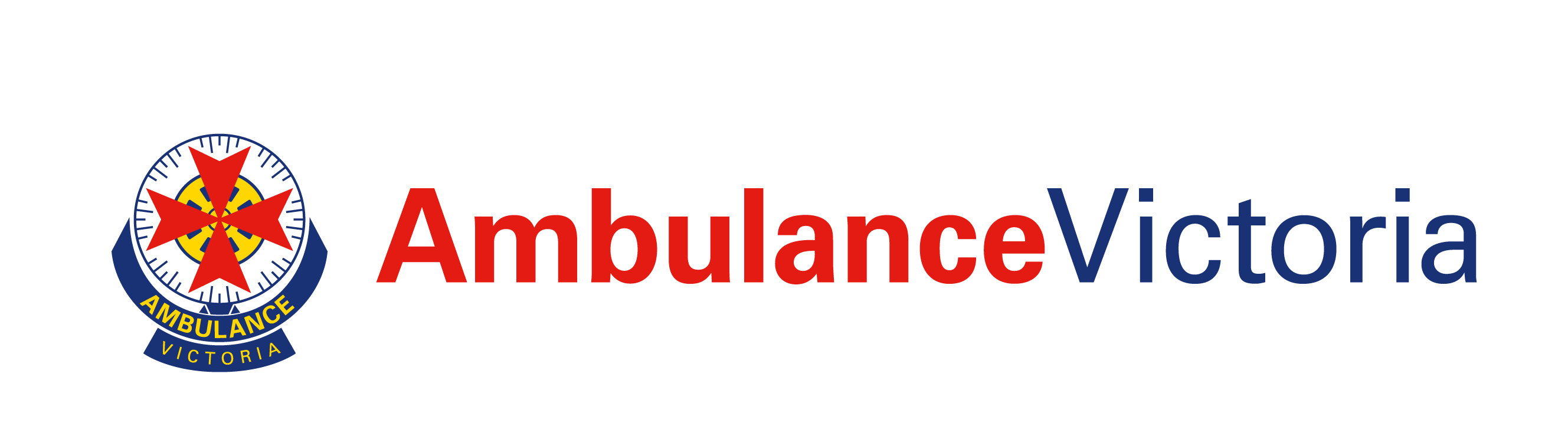 AV Community Advisory Committee    Other (please state)More about your experienceYour responses to the following questions will tell us more about you, your skills and your experience.  This will be reviewed against the key attributes described in the Position Description for members of the Community Advisory Committee and the responsibilities outlined in the Committee’s Terms of Reference (provided).  Please limit your response per question to a max. 250 words.What is your motivation to apply to be a community member of the Ambulance Victoria Community Advisory Committee?Have you had any previous experience as a community representative on a Committee?  If so, please provide a brief summary of this experience.Are you associated with any specific community organisations, community activities or representative of a particular community cohort?  Please describe these.How are you able to reflect and communicate issues from a community perspective?Please reflect on your ability to bring knowledge of the opinions and policies of community groups to the committee.If there is other relevant information that you would like to provide to support your application, please attach a brief (one page maximum) outline.RefereesPlease provide details of three (3) referees that you are happy for us to contact in relation to your application.  These must not include family or friends or anyone who cannot provide impartial independent feedback on your character, experience and capabilities.Future contact with AVOver the coming year, AV will be building a consumer register with details of community members who are interested in staying in touch with AV on consumer / community issues.  If you would like to stay in touch with our organisation and be considered for future community opportunities, please indicate below.  Yes, I would like my details to be included on the AV Consumer Advisor Register    No, I would not like my contact details to be retained.Your detailsTitleLast NameFirst NameResidential AddressContact numbersGender (man, woman, self-described, prefer not to sayEmail addressAge Range  18 - 44  45 - 54  65 +ExperienceWhich of the following best describes your particular area of health knowledge / experience  Aboriginal and Torres Strait Islander people(tick as many as applicable) Culturally and linguistically diverse (CALD) communities  LGBTQI  Older people (70 years or older)  Younger people (25 years or younger)  Homeless people  Family violence  Refugee  Disability  Alcohol or drug addictionResumeIf you have a current resume, please include this with your application. Yes, my resume is attachedIf you have a current resume, please include this with your application. Yes, my resume is attachedReferee 1Name:Telephone Number:Referee’s Position:Referee’s relation to applicantReferee 2Name:Telephone Number:Referee’s Position:Referee’s relation to applicantReferee 3NameTelephone Number:Referee’s Position:Referee’s relation to applicantSignedDate